   25.02.2020г. в 1 классе учительница начальных классов  Шамилова Ира Абуязидовна провела классный час, на тему «Мы против террора». Что такое терроризм? Что в себе несет и откуда произошло? Как вести себя в подобной ситуации? Это вопросы, на которые ребята вместе с классным руководителем постарались найти ответы.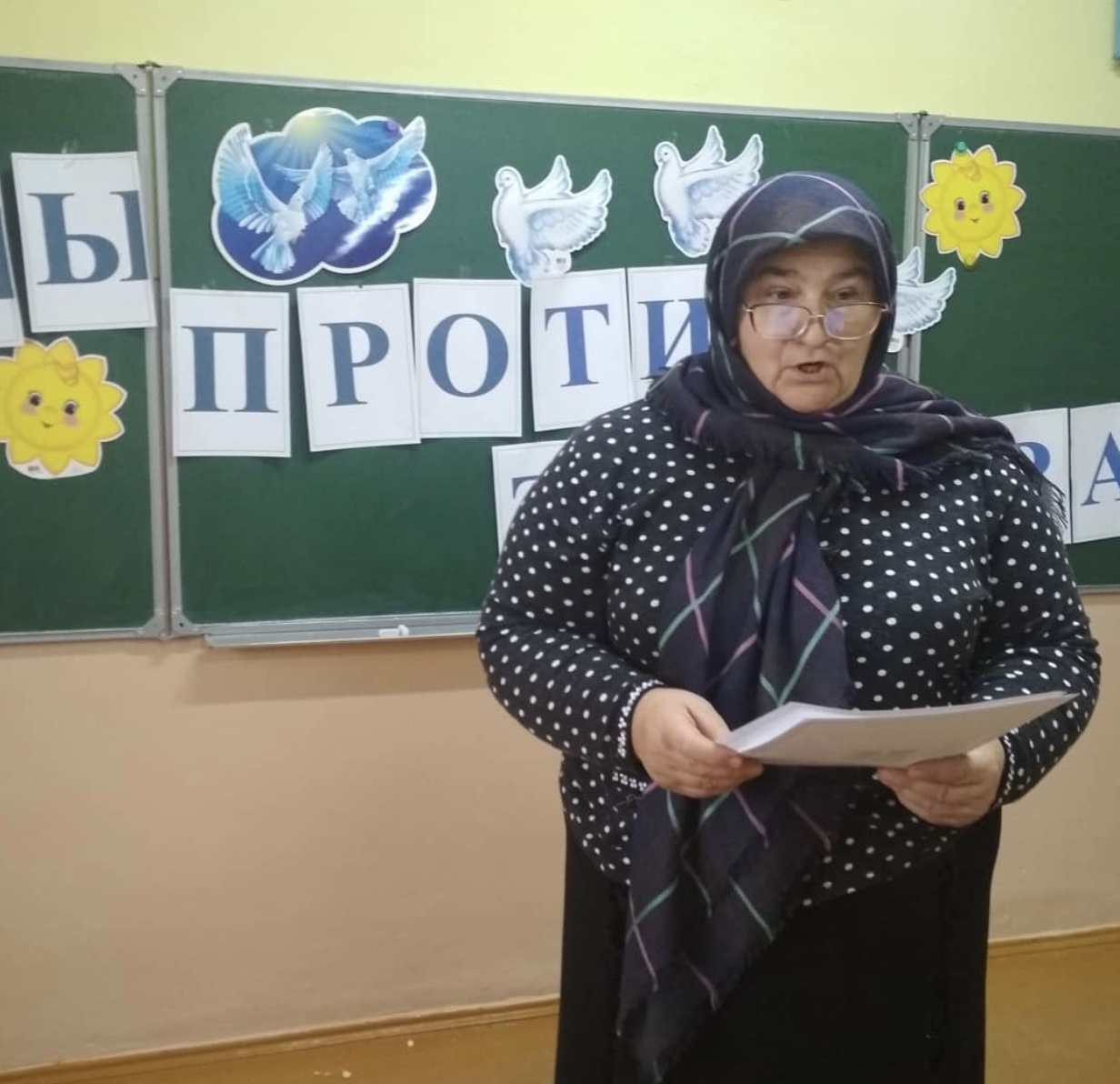 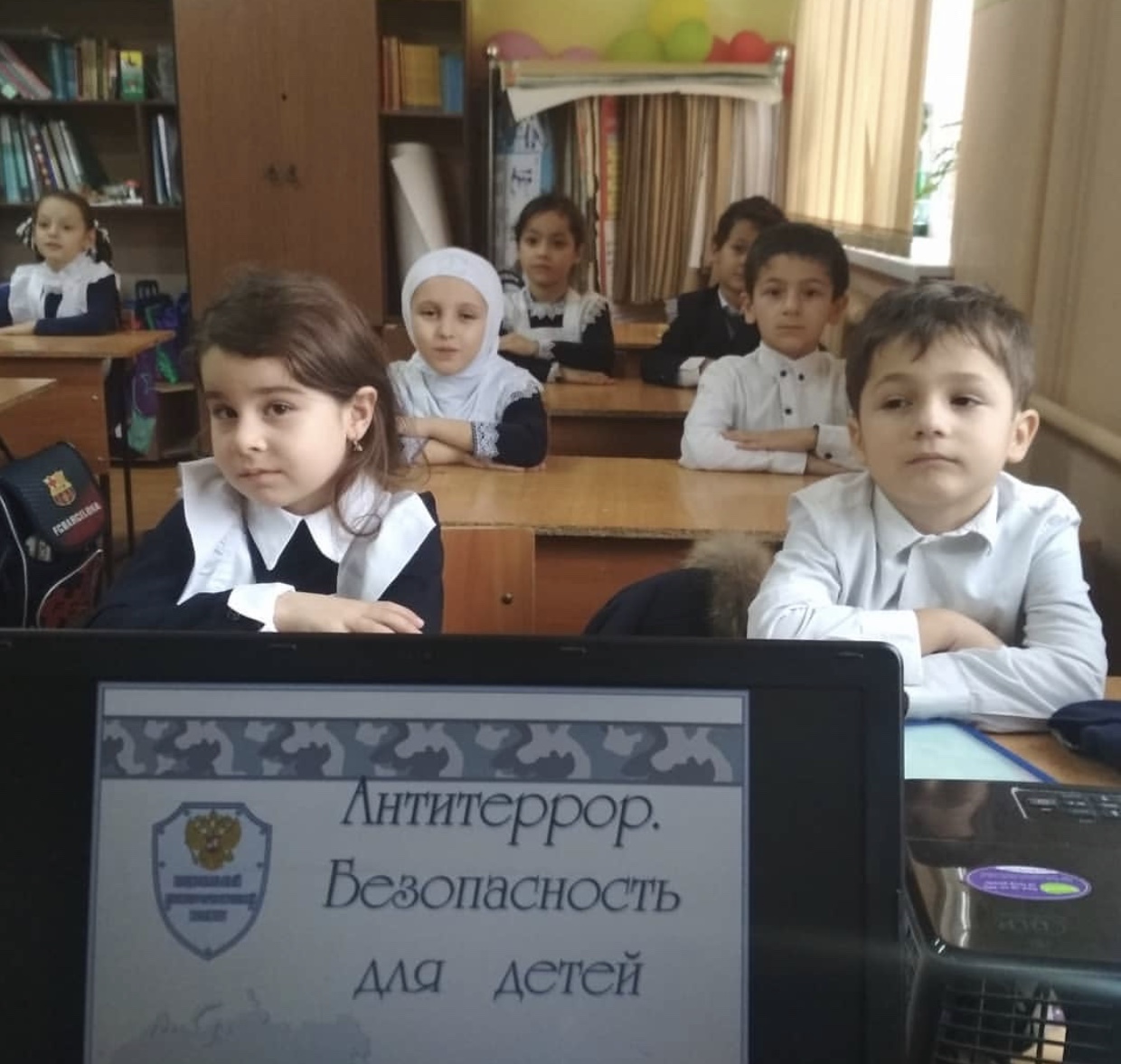 